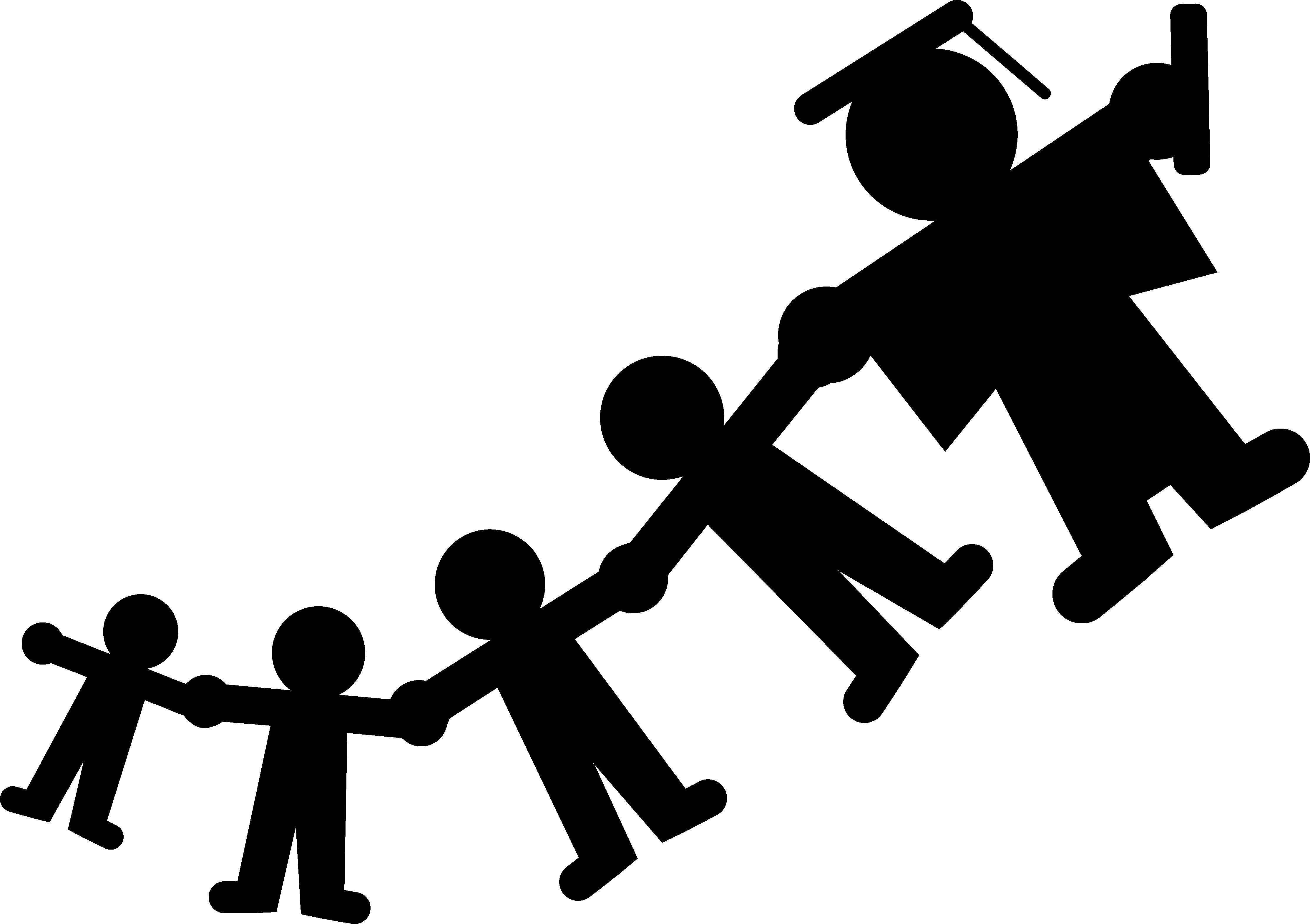 LINKAGES TO LEARNINGA community school partnership with an integrated focus on health, social services, community development and engagement to support student learning, strong families and healthy communities.For more information about us, contact the Linkages to Learning office in your child’s school.PARENT COMMUNITY NEEDS SURVEY*1. What do you most like about your school community?*2. What are your/your family’s greatest needs?*3. What needs do you see that other youth, parents or families in your school struggle with?*4. Do you have recommendations of any organizations (businesses, churches, etc.) that we could reach out to to help support our school community?5.  Please check if you need any of the services below:  ___ Food Assistance___ Help finding employment___ Getting health insurance___ Finding affordable medical services___ Locating affordable childcare___ Spring break/summer camps for my         children at school___ Help finding affordable housing___ Support groups___ Literacy/English classes___ Help getting clothing/shoes___ Help getting furniture___ Legal assistance___ Mental health services___ Immigration/citizenship assistance___ Help addressing violence in my homeOther: ___________________________6. Would you attend any of the following if we were able to offer them? ___ Job preparation/resume writing        workshops ___ Weight loss/management classes___ Computer classes___ Parenting classes/workshops___ Financial advice/budgetingWorkshops on:___ Pregnancy prevention___ Alcohol/drug use prevention___ Gang prevention___ Cyber bullying___ DepressionOther:______________________________